historicUpper Tinicum Evangelical Lutheran Church188 Upper Tinicum Church RoadUpper Black Eddy, PA(610)294-9391http://facebook.com/uppertinicumlc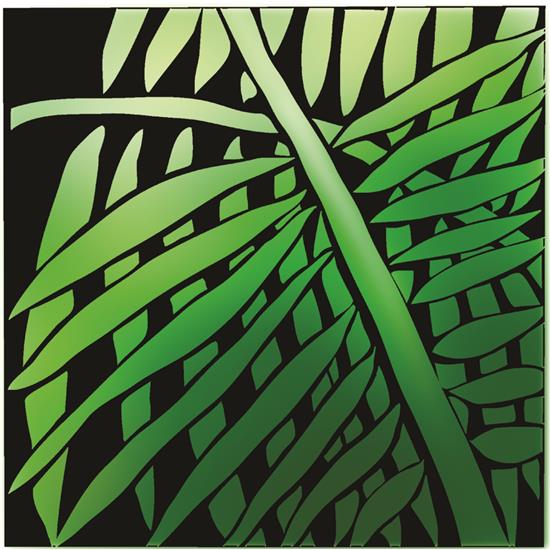 Pastor Sandra Ellis-Killian – Guest PastorKyle Page, Guest MusicianSunday of the PassionMarch 24, 2024 at 10:00 amPRELUDEPROCESSIONAL GOSPEL: Mark 11:1-111When they were approaching Jerusalem, at Bethphage and Bethany, near the Mount of Olives, [Jesus] sent two of his disciples 2and said to them, “Go into the village ahead of you, and immediately as you enter it, you will find tied there a colt that has never been ridden; untie it and bring it. 3If anyone says to you, ‘Why are you doing this?’ just say this, ‘The Lord needs it and will send it back here immediately.’ ” 4They went away and found a colt tied near a door, outside in the street. As they were untying it, 5some of the bystanders said to them, “What are you doing, untying the colt?” 6They told them what Jesus had said; and they allowed them to take it. 7Then they brought the colt to Jesus and threw their cloaks on it; and he sat on it. 8Many people spread their cloaks on the road, and others spread leafy branches that they had cut in the fields. 9Then those who went ahead and those who followed were shouting,
 “Hosanna!
  Blessed is the one who comes in the name of the Lord!
  10Blessed is the coming kingdom of our ancestor David!
 Hosanna in the highest heaven!”
 11Then he entered Jerusalem and went into the temple; and when he had looked around at everything, as it was already late, he went out to Bethany with the twelve.ACCLAMATIONP  Blessed is the one who comes in the name of the Lord.C  Hosanna in the highest.BLESSING OF PALMSP  The Lord be with you.C  And also with you.P  Let us pray.A brief silence is kept.We praise you, O God,for redeeming the world through our Savior Jesus Christ.Today he entered the holy city in triumphand was proclaimed messiah and kingby those who spread garments and branches along his way.Bless these branches and those who carry them.Grant us grace to follow our Lord in the way of the cross,so that, joined to his death and resurrection,we enter into life with you;through the same Jesus Christ,who lives and reigns with you and the Holy Spirit,one God, now and forever.C  Amen.PROCESSIONAL HYMN  “All Glory, Laud and Honor” #108CONFESSION AND FORGIVENESSAll may make the sign of the cross, the sign marked at baptism.P Blessed be the holy Trinity, ☩ one God,who writes the law on our hearts,who draws all people together through Jesus.C  AmenP Held in God’s mercy, let us confess our sinin the presence of God and of one another.Silence is kept for reflection.P  Holy God,C  we confess that we are caught in snares of sinand cannot break free.We hoard resources while our neighborsare hungry and cold.We speak in ways that silence others.We are silent when we should speak up.We keep score in our hearts.We let hurts grow into hatred.For all these things and for sins only you know,forgive us, Lord.Amen.P  Here is a flood of grace:Out of love for the whole world,God draws near to us,breaks every snare of sin,washes away our wrongs,and restores the promise of life through ☩ Jesus Christ.C  Amen.GREETING		LBW p.57 “The grace of our Lord…”KYRIE  		LBW pp.57-58 “In peace let us pray…”HYMN OF PRAISE	LBW pp. 59 “Lord God, heavenly King…”SALUTATION		LBW p.62 “The Lord be with you…PRAYER OF THE DAY   P Everlasting God, in your endless love for the human race you sent our Lord Jesus Christ to take on our nature and to suffer death on the cross. In your mercy enable us to share in his obedience to your will and in the glorious victory of his resurrection, who lives and reigns with you and the Holy Spirit, one God, now and forever.C Amen.FIRST READING: Isaiah 50:4-9a4The Lord God has given me  the tongue of a teacher, that I may know how to sustain  the weary with a word. Morning by morning he wakens—  wakens my ear  to listen as those who are taught. 5The Lord God has opened my ear,  and I was not rebellious,  I did not turn backward. 6I gave my back to those who struck me,  and my cheeks to those who pulled out the beard; I did not hide my face  from insult and spitting. 7The Lord God helps me;  therefore I have not been disgraced; therefore I have set my face like flint,  and I know that I shall not be put to shame;  8he who vindicates me is near. Who will contend with me?  Let us stand up together. Who are my adversaries?  Let them confront me. 9aIt is the Lord God who helps me;  who will declare me guilty? A  Word of God, word of life.C  Thanks be to God.PSALM: Psalm 31: 9-16Have mercy on me, O Lord, for I | am in trouble; my eye is consumed with sorrow, and also my throat | and my belly. 10 For my life is wasted with grief, and my years with sighing; my strength fails me because of affliction, and my bones are consumed. 11 I am the scorn of all my enemies, a disgrace to my neighbors, a dismay to my acquaintances; when they see me in the street they avoid me. 12 Like the dead I am forgotten, out of mind;  I am as useless as a broken pot. 13 For I have heard the whispering of the crowd; fear is  all around;they put their heads together against me; they plot to take my life. 14 But as for me, I have trusted in you, O Lord.  I have said, “You are my God. 15My times are in your hand;   rescue me from the hand of my enemies, and from those who  persecute me. 16Let your face shine upon your servant;  save me in your steadfast love.”SECOND READING: Philippians 2:5-11 Let the same mind be in you that was in Christ Jesus,
 6who, though he was in the form of God,
  did not regard equality with God
  as something to be exploited,
 7but emptied himself,
  taking the form of a slave,
  being born in human likeness.
 And being found in human form,
  8he humbled himself
  and became obedient to the point of death—
  even death on a cross.

 9Therefore God also highly exalted him
  and gave him the name
  that is above every name,
 10so that at the name of Jesus
  every knee should bend,
  in heaven and on earth and under the earth,
 11and every tongue should confess
  that Jesus Christ is Lord,
  to the glory of God the Father.A  Word of God, word of life.C  Thanks be to God.NARRATIVE GOSPEL: Mark 14:1:--15:47	(see insert)P  The Holy Gospel according to St. Mark.C  Glory to you, O Lord.SERMON – Pastor Sandra Ellis-KillianHYMN OF THE DAY  “Go to Dark Gethsemane” LBW #109APOSTLES’ CREED	      I believe in God, the Father almighty,creator of heaven and earth.   I believe in Jesus Christ, his only Son, our Lord. He was conceived by the power of the Holy Spirit      and born of the virgin Mary.He suffered under Pontius Pilate,was crucified, died, and was buried.He descended into hell.*On the third day he rose again.He ascended into heaven,and is seated at the right hand of the Father.He will come again to judge the living and the dead.   I believe in the Holy Spirit,the holy catholic Church,the communion of saints,the forgiveness of sins,the resurrection of the body,and the life everlasting. Amen.PRAYERS OF INTERCESSIONP	Trusting in God’s promise to reconcile all things, let us pray for the church, the well-being of creation, and a world in need.A brief silence.P Blessed One, today the church sings glad hosannas as we enter Holy Week. Prepare us to bear witness to Christ’s suffering and death endured for our sake. Gather your people around the cross and comfort us with resurrection hope. Hear us, O God.C Your mercy is great.P Renew your good creation and protect the balance of life on earth. Encourage the work of foresters, scientists, arborists, gardeners, and river keepers. We pray for the health of pollinating insects, songbirds, and native plants. Hear us, O God.C Your mercy is great.P Establish peace and justice among the nations (regions in conflict may be named). Hold to account any with authority to judge others. Grant that courts, legislatures, and local governments will serve with integrity and compassion. Hear us, O God.C Your mercy is great.P Bring hope to any who feel forsaken or forgotten. Make a way for refugees and asylum seekers. Reunite families enduring separation. We pray for any who are incarcerated, institutionalized, or in foster care, that they may know your love. Hear us, O God.C Your mercy is great.P Give energy and joy to our pastor/s, deacons, worship leaders, and musicians. Bless baptismal candidates, their sponsors, confirmands, and teachers (individuals preparing for baptism and confirmation may be named). Watch over those who travel. Hear us, O God.A Your mercy is great.Here other intercessions may be offered.P Blessed One, our times are in your hand. Sustain us in discipleship throughout our lives and receive us into everlasting life. C Your mercy is great.P Accompany us on our journey, God of grace, and receive the prayers of our hearts, through Jesus Christ, our Savior.Amen.SHARING THE PEACEP  The peace of the Lord be with you always.C  And also with you.  (Please safely share a sign of peace.)TIME FOR OFFERING OFFERTORY		LBW p. 66 “Let the vineyards be fruitful”OFFERING PRAYERP Jesus, you are the bread of lifeand the host of this meal.Bless these gifts that we have gatheredthat all people may know your goodness.Feed us not only with this holy foodbut with hunger for justice and peace.We pray this in your name.C Amen.THE GREAT THANKSGIVING LBW p. 68 “The Lord be..”SANCTUS		         LBW p. 69 “Holy, holy, holy”WORDS OF INSTITUTION 	  LBW p. 69 “In the night…”Lord’s Prayer P   Gathered into one by the Holy Spirit, let us pray as Jesus taught us. C  Our Father, who art in heaven,     hallowed be thy name, thy kingdom come,     thy will be done, on earth as it is in heaven.   Give us this day our daily bread;   and forgive us our trespasses,        as we forgive those who trespass against us;   and lead us not into temptation, but deliver us from evil.   For thine is the kingdom, and the power, and the glory,        forever and ever. Amen.INVITATION TO COMMUNIONP   Bread for the journey.A feast for hungry hearts. Come!COMMUNION	(Please come forward to altar by center aisle.)  The body of Christ, given for you.  The blood of Christ, shed for you.    Response: Amen.POST-COMMUNION BLESSINGP  The body and blood of our Lord Jesus Christ strengthen you and keep you in his grace.C  Amen.POST-COMMUNION CANTICLE LBW p.72 “Thank the Lord…”PRAYER AFTER COMMUNION P Generous God,at this table we have tasted your immeasurable grace.As grains of wheat are gathered into one bread,now make us one loaf to feed the world;in the name of Jesus, the Bread of life.C AmenBLESSINGP  Beloved,we are God’s own people, holy, washed, renewed.God bless you and keep you, shower you with mercy,fill you with courage, and ☩ give you peaceC  Amen.CLOSING HYMN    “Were You There?”  #92DISMISSALP   Go in peace. Share your bread.C  Thanks be to God.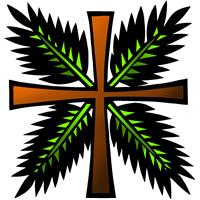 From sundaysandseasons.com. SB-123685CCLI License 3124705/One License A-733895Copyright © 2024 Augsburg Fortress. All rights reserved.HOLY WEEK & EASTER SCHEDULEMarch 28 Maundy Thursday WorshipMarch 29 Good Friday Tenebrae Please attend worship services at one of our Palisades Area Lutheran Ministry sister churches:St. Peter’s- RiegelsvilleSt. Luke’s- FerndaleTrinity Lutheran- Pleasant ValleyDurham Lutheran- DurhamCheck church websites or Facebook pages for times.March 31 Community Sunrise Worship at Sky Island –  6:30am-with Pastor Jim HeckmanWeather permitting! Please watch your email or check our website if weather is questionable. If the weather is inclement, we will worship in the sanctuary.Easter Festival Service in the sanctuary 10:00am- with Pastor Sandra Ellis-KillianEaster Flower Memorials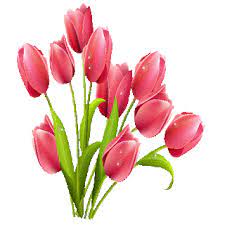 Easter flowers to adorn the chancel may be given in memory or in honor of loved ones. The cost is $10/plant. Choose Easter lilies or spring bulbs. See bulletin insert for details and to place orders.Deadline is TODAY.